РОЗПОРЯДЖЕННЯМІСЬКОГО ГОЛОВИм. СумиЗ метою формування єдиного підходу до роботи з офіційним сайтом Сумської міської ради, на виконання пункту 1 розділу 17 Регламенту роботи виконавчих органів Сумської міської ради, затвердженого рішенням виконавчого комітету Сумської міської ради від 28.04.2016 № 240, керуючись пунктом 20 частини четвертої статті 42 Закону України «Про місцеве самоврядування в Україні»:1. Затвердити Порядок роботи з офіційним сайтом Сумської міської ради згідно з додатком.2. Керівникам виконавчих органів Сумської міської ради до 01.11.2016 року привести власні положення та посадові інструкції працівників у відповідність із цим розпорядженням.3. Відділу інформаційних технологій та комп’ютерного забезпечення Сумської міської ради (Бєломар В.В.) розробити інструкції по роботі з офіційним сайтом Сумської міської ради.4. Департаменту комунікацій та інформаційної політики Сумської міської ради (Кохан А.І.) розробити Стандарт оформлення сторінок та матеріалів на офіційному сайті Сумської міської ради.5. Організацію виконання розпорядження покласти на заступників міського голови згідно з розподілом обов’язків.Міський голова								   О.М. ЛисенкоБєломар В.В. 700-572Розіслати: керівникам всіх виконавчих органів Сумської міської радиДодатокдо розпорядження міського головивід  27.10.2016_ № 334-РПорядок роботи з офіційним сайтом Сумської міської ради1. Офіційний сайт Сумської міської ради – це сукупність програмних та апаратних засобів з унікальною адресою (www.smr.gov.ua) у інформаційній мережі Інтернет разом з інформаційними ресурсами, що перебувають у розпорядженні Сумської міської ради і її виконавчих органів, та є офіційним джерелом інформації органів місцевого самоврядування міста Суми та Сумського міського голови.2. На сайті офіційному сайті Сумської міської ради існують такі типи інформаційних матеріалів:1) динамічні – це новини, інформація про події, анонси, оголошення;2) статично-довідкові – інформація про роботу структурних підрозділів, довідкова інформація для громадян та підприємців тощо;3) інтерактивні – матеріали, що передбачають взаємодію з користувачем сайту: онлайн-приймальня, опитування, анкетування тощо;4) документи (рішення Сумської міської ради, її виконавчого комітету, розпорядження міського голови, регуляторні акти) та їх проекти.3. Для забезпечення оновлення динамічної інформації структурні підрозділи оперативно надають інформацію до департаменту комунікацій та інформаційної політики Сумської міської ради про заходи, події, що відбулись або плануються проводитись у місті.4. Статично-довідкова інформація оновлюється тільки у разі, якщо у ній відбулись зміни.5. Відповідальність за зміст та оперативне наповнення статично-довідкової інформації покладено на наступні підрозділи:Для наповнення змісту, оновлення та зміни вищевказаних сторінок структурні підрозділи надсилають необхідну інформацію до департаменту комунікацій та інформаційної політики Сумської міської ради в електронному вигляді із використанням офіційних електронних адрес.6. Порядок публікації розпоряджень міського голови, рішень виконавчого комітету та проектів до них визначається Регламентом роботи виконавчих органів Сумської міської ради.7. Порядок публікації рішень Сумської міської ради та проектів до них визначається Регламентом роботи Сумської міської ради.8. Розміщення регуляторних актів та проектів до них здійснює департамент комунікацій та інформаційної політики Сумської міської ради.9. У розділі «Документи» всі нові документи та додатки до них мають розміщуватися у текстовому вигляді або у вигляді файлів із розширенням «.doc» або «.docx» виконаних у форматі документів Microsoft Word доступних до редагуванні у текстовому режимі. У деяких випадках в разі крайньої необхідності дозволяється розміщення додатків до рішень у вигляді файлів із розширенням «.xls» або «.xlsx» та виконані у форматі документів Microsoft Excel доступних до редагуванні у текстовому режимі. Розміщення документів та додатків до них у вигляді файлів, що не допускають редагування текстової частини, як то файли зображень, скановані копії, закриті до текстового редагування файли формату «.pdf» тощо – забороняється.10. Рішення Сумської міської ради та її виконавчого комітету, що містять персональні дані, оприлюднюються на офіційному сайті Сумської міської ради з урахуванням вимог Закону України «Про доступ до публічної інформації» та Закону України «Про захист персональних даних».11. Для організації розміщення (оновлення) інформації на сайті департамент комунікацій та інформаційної політики Сумської міської ради, а також структурні підрозділи міської ради, відповідно пунктів 6-7 даного Порядку, визначають відповідальних осіб за роботу із сайтом Сумської міської ради та надсилають листа до відділу інформаційних технологій та комп’ютерного забезпечення Сумської міської ради із зазначенням даних визначених осіб та переліку розділів, до яких зазначені особи повинні отримати доступ. Кількість відповідальних осіб визначається з урахуванням взаємної заміни на випадок відпусток, лікарняних тощо.Відділ інформаційних технологій та комп’ютерного забезпечення Сумської міської ради видає відповідальній особі структурного підрозділу Сумської міської ради дані доступу до сайту Сумської міської ради, проводить інструктаж по роботі із сайтом та ознайомлює її із наявними довідковими матеріалами.У разі зміни у структурному підрозділі відповідальної особи, виникнення інших ситуацій, що вимагають припинення надання доступу до сайту Сумської міської ради за виданим обліковим записом – керівники структурних підрозділів міської ради негайно повідомляють про це відділ інформаційних технологій та комп’ютерного забезпечення Сумської міської ради, який невідкладно блокує зазначений обліковий запис.12. Наповнення розділів сайту, щодо яких не може бути визначено єдиного відповідального структурного підрозділу, здійснює департамент комунікацій та інформаційної політики Сумської міської ради.13. Рішення щодо створення нових розділів сайту, реорганізації чи зміни існуючих розділів, розміщення банерів тощо – приймається департаментом комунікацій та інформаційної політики Сумської міської ради.За результатом прийнятого рішення департамент комунікацій та інформаційної політики Сумської міської ради надсилає службову записку до відділу інформаційних технологій та комп’ютерного забезпечення Сумської міської ради, який здійснює створення відповідного розділу.14. Відповідальним за організацію технічної підтримки та заходів щодо унеможливлення доступу до веб-порталу сторонніх осіб є відділ інформаційних технологій та комп1ютерного забезпечення Сумської міської ради.Начальник відділу інформаційнихтехнологій та комп’ютерного забезпечення			    В.В. Бєломар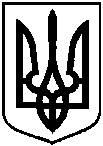 від 27.10.2016    № 334-РПро затвердження Порядку роботи з офіційним сайтом Сумської міської ради№Назва сторінкиСтруктурний підрозділ, відповідальний за наповнення сторінки123Міська влада/Міський голова/Біографіявідділ організаційно-кадрової роботиМіська влада/Міський голова/Повноваженнявідділ організаційно-кадрової роботиМіська влада/Міський голова/Заступникивідділ організаційно-кадрової роботиМіська влада/Міський голова/Звітидепартамент комунікацій та інформаційної політикиМіська влада/Міський голова/Історіядепартамент комунікацій та інформаційної політикиМіська влада/Міська радавідділ з організації діяльності радиМіська влада/Виконавчі органи/Виконавчий комітетвідділ організаційно-кадрової роботиМіська влада/Виконавчі органи/План роботивідділ організаційно-кадрової роботиМіська влада/Виконавчі органи/Регламент роботивідділ організаційно-кадрової роботиМіська влада/Виконавчі органи/Комісії при виконавчому комітетівідділ організаційно-кадрової роботиМіська влада/Виконавчі органи/Структурні підрозділиструктурні підрозділи Сумської міської радиМіська влада/Виконавчі органи/Комунальні підприємствакомунальні підприємства та установи Сумської міської радиМіська влада/Виконавчі органи/Виконавчі органи державної владидепартамент комунікацій та інформаційної політикиМіська влада/Виконавчі органи/Декларації керівниківвідділ організаційно-кадрової роботиМіська влада/Виконавчі органи/Правила внутрішнього розпорядкувідділ організаційно-кадрової роботиМіська влада/Виконавчі органи/Заробітна плата працівниківвідділ бухгалтерського обліку та звітностіМіська влада/Дорадчі органи/Громадська рададепартамент комунікацій та інформаційної політикиМіська влада/Дорадчі органи/Містобудівна радауправління архітектури та містобудуванняМіська влада/Почесні відзнаки/відділ організаційно-кадрової роботиМіська влада/Центр координації державних закупівельвідділ конкурсних торгівМіська влада/Вакансіївідділ організаційно-кадрової роботиМіська влада/Координаційний центр надання допомоги Збройним Силам Українивідділ з питань взаємодії з правоохоронними органами та оборонної роботиМіська влада/Реалізація ЗУ «Про очищення влади»відділ з питань взаємодії з правоохоронними органами та оборонної роботиДокументи/Статут міставідділ з організації діяльності радиДокументи/Містобудівна документаціяуправління архітектури та містобудуванняДокументи/Програми розвитку містадепартамент фінансів, економіки та інвестицій Документи/Міський бюджетдепартамент фінансів, економіки та інвестиційДокументи/Партиціпаторний бюджетдепартамент комунікацій та інформаційної політикиДокументи/Економічний і соціальний стан містадепартамент фінансів, економіки та інвестиційДокументи/Проекти документів/Проекти рішень виконавчого комітетувідділ протокольної роботи та контролюДокументи/Проекти документів/Проекти рішень Сумської міської радивідділ з організації діяльності радиДокументи/Проекти документів/Проекти порядків денних сесійвідділ з організації діяльності радиАдміністративні послугиуправління «Центр надання адміністративних послуг в м.Суми»Місто/Городянинудепартамент комунікацій та інформаційної політикиМісто/Городянину/Інформаційні матеріали/Інформаційні матеріали з питань соцзахистудепартамент соціального захисту населенняМісто/Городянину/Інформаційні матеріали/Інформаційні матеріали управління земельних ресурсівдепартамент забезпечення ресурсних платежівМісто/Городянину/Інформаційні матеріали/Інформаційні матеріали з питань ЖКГдепартамент інфраструктури містаМісто/Городянину/Інформаційні матеріали/Інформаційні матеріали управління обліку, розподілу та приватизації житлауправління обліку, розподілу та приватизації житлаМісто/Городянину/Інформаційні матеріали/Інформаційні матеріали служби у справах дітейслужба у справах дітейМісто/Городянину/Інформаційні матеріали/ Енергозбереження та енергоефективністьдепартамент фінансів, економіки та інвестиційМісто/Городянину/Інформаційні матеріали/Екологія та охорона навколишнього середовищадепартамент фінансів, економіки та інвестиційМісто/Городянину/Комунальне майно містадепартамент забезпечення ресурсних платежівМісто/Городянину/Рішення, прийняті зборами співвласників, щодо управління багатоквартирним будинкомдепартамент інфраструктури містаМісто/Підприємцюдепартамент забезпечення ресурсних платежівМісто/Енергосервісдепартамент фінансів, економіки та інвестиційМісто/Історія міставідділ культури та туризмуМісто/Карта міставідділ інформаційних технологій та комп’ютерного забезпеченняМісто/Міська символікадепартамент комунікацій та інформаційної політикиМісто/Пам’ятки міставідділ культури та туризмуМісто/Фотогалереядепартамент комунікацій та інформаційної політикиМісто/Гостям міставідділ культури та туризмуМісто/Почесні громадяни міставідділ організаційно-кадрової роботиМісто/Знані землякивідділ культури та туризмуМісто/Сумське земляцтвовідділ організаційно-кадрової роботиМісто/Міста-партнеридепартамент комунікацій та інформаційної політикиМісто/Обличчя героїв-сумчанвідділ культури та туризмуМісто/Оспівую тебе, чарівне містовідділ культури та туризмуМісто/Соціально-економічна характеристика/Соціально-економічний паспорт містадепартамент фінансів, економіки та інвестиційМісто/Соціально-економічна характеристика/Освіта і наукауправління освіти та наукиМісто/Соціально-економічна характеристика/Охорона здоров’явідділ охорони здоров’яМісто/Соціально-економічна характеристика/Соціальний захистдепартамент соціального захисту населенняМісто/Соціально-економічна характеристика/Культуравідділ культури та туризмуМісто/Соціально-економічна характеристика/Спортвідділ молоді та спортуМісто/Соціально-економічна характеристика/Місто у дзеркалі статистикидепартамент фінансів, економіки та інвестиційДовідка/Корисні телефонидепартамент комунікацій та інформаційної політики, відділ «служба 15-80», управління з господарських та загальних питаньДовідка/Транспортвідділ транспорту, зв’язку та телекомунікаційних послуг Довідка/Інформація про зміну скорочених телефонних номерівдепартамент комунікацій та інформаційної політикиДовідка/Довідник телефонів міської ради та її виконавчих органівуправління з господарських та загальних питаньДовідка/Партійні та громадські організаціїдепартамент комунікацій та інформаційної політикиДовідка/Правоохоронні органивідділ з питань взаємодії з правоохоронними органами та оборонної роботиДовідка/Законодавча базаправове управлінняДовідка/Про це варто знати всім! (пам'ятки городянам)департамент комунікацій та інформаційної політикиДовідка/Ритуальні послугидепартамент інфраструктури містаДовідка/Підготовка до опалювального сезонудепартамент інфраструктури містаДовідка/Реєстр назв вулиць та провулківуправління архітектури та містобудуванняДовідка/Європейська інтеграціядепартамент комунікацій та інформаційної політикиДовідка/Правильно говоримо та пишемоуправління освіти та наукиДовідка/Тарифидепартамент інфраструктури містаДовідка/Відзначення 70-ї річниці Перемоги над нацизмом у Європівідділ культури та туризмуДовідка/Декомунізаціядепартамент комунікацій та інформаційної політикиЗворотній зв’язокдепартамент комунікацій та інформаційної політики